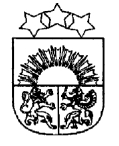 LATVIJAS  REPUBLIKA  KRĀSLAVAS  NOVADSKRĀSLAVAS  NOVADA  DOMEReģ. Nr. 90001267487Rīgas iela 51, Krāslava, Krāslavas nov., LV-5601. Tālrunis +371 65624383, fakss +371 65681772e-pasts: dome@kraslava.lvKrāslavāĀRKĀRTAS SĒDES  PROTOKOLS2015.gada 24.februārī                                              				     	 Nr.3Sēde sasaukta	 Krāslavas novada domē, 		 Rīgas ielā 51, Krāslavā, plkst.1400Sēdi atklāj plkst. 1400Sēdi vada 	– novada domes priekšsēdētājs Gunārs UpenieksProtokolē 	– domes lietvede Ārija LeonovičaPiedalās: 	  Deputāti- Vitālijs Aišpurs, Vjačeslavs Aprups, Vera Bīriņa, Jāzeps Dobkevičs, Aleksandrs Jevtušoks, Raimonds Kalvišs, Aivars Krūmiņš, Viktorija Lene, Antons Ļaksa, Viktors Moisejs, Jānis Tukāns, Gunārs Upenieks, Viktorija Vengreviča, Ēriks ZaikovskisPašvaldības administrācijas darbinieki: J.Mančinskis		- izpilddirektora vietnieksI.Hmeļņicka		- izpilddirektora vietniece finanšu un budžeta jautājumosE.Škutāne                    - informatīvā izdevuma „Krāslavas Vēstis” redaktoreV.Grizāns		- datortīklu administratorsV.Kursīte		- SIA „Krāslavas ūdens” valdes locekleNepiedalās: J.Saksons (darbnespējas dēļ)Darba kārtība:Zemes jautājumi Adresācijas jautājumiPar SIA „Krāslavas ūdens” iesnieguma izskatīšanu1.§Zemes jautājumiZiņo: G.UpenieksDebatēs piedalās: V.Vengreviča, V.MoisejsVārdiski un atklāti balsojot:par –  V.Aišpurs, V.Aprups, V.Bīriņa, J.Dobkevičs, A.Jevtušoks, R.Kalvišs, A.Krūmiņš, V.Lene, A.Ļaksa, V.Moisejs, J.Tukāns, G.Upenieks, V.Vengreviča, Ē.Zaikovskispret - navatturas – navAtklāti balsojot, par – 14, pret – nav, atturas – nav, Krāslavas novada dome nolemj: Pamatojoties uz zemes īpašnieka SIA „ROLS” valdes priekšsēdētāja Alekseja H[..] 23.02.2015. iesniegumu, saskaņā ar 2006.gada 20.jūnija Ministru kabineta noteikumiem Nr.496 „Nekustamā īpašuma lietošanas mērķu klasifikācija un nekustamā īpašuma lietošanas mērķu noteikšanas un maiņas kārtība”, mainīt lietošanas mērķi zemes vienībai 3996 m2 platībā ar kadastra apzīmējumu 6001-002-0018 no „Pārējo sabiedriskās nozīmes objektu apbūve” (kods 0908) uz „Komercdarbības objektu apbūve” (kods 0801).Lēmuma projektu iesniedza:Domes priekšsēdētājs G.UpenieksLēmuma projektu sagatavoja:Zemes lietu speciālists I.Skerškāns2.§Adresācijas jautājumiZiņo: G.UpenieksVārdiski un atklāti balsojot:par –  V.Aišpurs, V.Aprups, V.Bīriņa, J.Dobkevičs, A.Jevtušoks, R.Kalvišs, A.Krūmiņš, V.Lene, A.Ļaksa, V.Moisejs, J.Tukāns, G.Upenieks, V.Vengreviča, Ē.Zaikovskispret - navatturas – navAtklāti balsojot, par – 14, pret – nav, atturas – nav, Krāslavas novada dome nolemj: Pamatojoties uz Sergeja J[..] 23.02.2015. iesniegumu, sakarā ar zemes īpašuma tiesību nostiprināšanu zemesgrāmatā, saskaņā ar 03.11.2009. MK noteikumiem Nr.1269 „Adresācijas sistēmas noteikumi”, piešķirt Robežnieku pagasta zemes īpašumam ar kadastra numuru 6086-001-0043, kura sastāvā ir zemes vienības ar kadastra apzīmējumiem 6086-006-0197, 6086-007-0046, 6086-008-0044, 6086-008-0057, 6086-006-0235 nosaukumu „Ezeriņi A”, kā arī piešķirt zemes vienībai ar kadastra apzīmējumu 6086-006-0235 un uz tās esošajām būvēm ar kadastra apzīmējumiem 6086-006-0235-001 un 6086-006-0235-002 adresi - „Ezeriņi A”, c.Skuki, Robežnieku pagasts, Krāslavas novads, LV-5666.Lēmuma projektu iesniedza:Domes priekšsēdētājs G.UpenieksLēmuma projektu sagatavoja:Zemes lietu speciālists I.Skerškāns3.§Par SIA „Krāslavas ūdens” iesnieguma izskatīšanuZiņo: G.Upenieks, V.Kursīte (SIA „Krāslavas ūdens” valdes locekle)Debatēs piedalās: V.Vengreviča, V.Moisejs, R.Kalvišs, A.Jevtušoks, J.TukānsVārdiski un atklāti balsojot:par –  V.Aišpurs, V.Aprups, V.Bīriņa, J.Dobkevičs, A.Jevtušoks, R.Kalvišs, A.Krūmiņš, V.Lene, A.Ļaksa, V.Moisejs, J.Tukāns, G.Upenieks, V.Vengreviča, Ē.Zaikovskispret - navatturas – navAtklāti balsojot, par – 14, pret – nav, atturas – nav, Krāslavas novada dome nolemj: Saskaņot zemes gabala 0,7451 ha  platībā  Rīgas ielā 165A, Krāslavā  nodošanu atsavināšanai, pārdošanu veicot procedūrā  ar pretendentu atlasi.Ievērojot Krāslavas novada teritorijas plānojumu, zemes gabalam Rīgas ielā 165A, Krāslavā noteikto lietošanas mērķi, Krāslavas novada attīstības programmā  2012.-2018.gadam noteiktos stratēģiskos mērķus, SIA „Krāslavas ūdens”, reģ. Nr. 45903000240, veicot zemes gabala Rīgas ielā 165A, Krāslavā, pārdošanu, noteikt pārdodamā nekustamā īpašuma turpmākās izmantošanas nosacījumus: 24 (divdesmit četru) mēnešu laikā no zemes gabala pirkuma līguma noslēgšanas uz zemes gabala jāuzsāk komercdarbība, izveidojot ne mazāk kā 8 (astoņas)  jaunas darba vietas un nodrošinot tās ne mazāk kā 3 (trīs) gadus. (iesniegums – pielikumā)Lēmuma projektu iesniedza:Domes priekšsēdētājs G.UpenieksLēmuma projektu sagatavoja SIA „Krāslavas ūdens”Sēdi slēdz plkst.1440Domes priekšsēdētājs								G.UpenieksDomes lietvede								Ā.Leonoviča2015.gada 23.februārī